CoDA Service Conference 2022Committee Report for:World Connections Committee (WCC)June 30, 2022Members:WCC Purpose:Connect with worldwide groups & members to collaborate by broadening the “experience, strength and hope” between worldwide Voting Entities, Co-Dependents Anonymous Inc. (CoDA) and the rest of the Fellowship. Collaborate with groups and members to exchange information and expertise with voting entities, as well as the CoDA, Inc. Board, and committees. Act as a bridge and conduit of information for new voting entities, intergroups or individual meetings who desire a connection with CoDA, Inc. Collaborate, disseminate, and gain information concerning the fellowship needs and pass pertinent information on to appropriate sources. WCC Goals:Maintain and increase contact information with worldwide voting entities as well as areas where there is no formal CoDA structure. Support other countries/voting entities in CoDA development and growth and encourage forming Intergroups and Voting Entities thereby increasing participation and representation at the CoDA, Inc.. level. Provide information and awareness concerning CoDA, Inc.. Board of Trustees, CoRe (literature and publishing), standing committees and service structure, as well as increased familiarity with the Fellowship Services Manual, Service Concepts and website navigation. Share information on topics and interact with members. Increase awareness of cultural and language similarities and differences throughout CoDA to assist in reaching out to the rest of the Fellowship. Utilize information from Voting Entity reports, and email comments to identify needs which are prioritized by group conscience.WCC Ongoing Business: WCC’s intent to hold a strategic development event or series of events to streamline and improve the onboarding of liaisons, connecting, training and assisting in developing meeting level, intergroup and voting entity level.  Recruitment and liaison development continues. Moving forward with recruiting Regional Service Representatives - RSR and receiving reports from RSRs of each country connected to WCC and offering support - the latest line up of members by role and region follows. WCC continues to receive inquiries from interested parties wanting to start CoDA meetings or connect their country or region to participate at voting entity level At World Committees level, WCC continues to increase awareness of cultural and language similarities and differences throughout CoDA to provide inclusive service suggestions, ie website: accessibility by languages, so CoDA World can be easily found on other countries web searches. WCC Highlights: WCC faced significant change over the past year with the leave of absence and subsequent untimely death of Kris K., WCC Chair.WCC continued to serve fellowships worldwide with Vice Chair – John DFollowing death of Kris, new WCC Chair elected – John D.WCC elected to the new position of Vice Chair – Roman A.WCC continues to work to assist worldwide fellowship growth: replicate, form as an intergroup and move towards Voting Entity (VE) status.Recruitment of Regional Service Reps continues Revision of WCC procedures under considerationWCC submitted a 2022 CSC Motion regarding forming a Task Group to focus and refine language-specific literature so, the still suffering codependent across the world has the basic information to begin their recovery in the language they understand.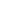 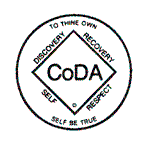 ChairJohn D.California, USAVice ChairRoman A.Russian Language, onlineSecretaryCarole T.Ontario, CanadaTreasurer-open-LiaisonsCoDAteenJeanne B.Middle Tennessee Community Committee (Intergroup)BoardFlorence F.Board (alternate)Salvador A.Regional Service RepItalyRossana R.,IranPouria Z.UkraineMargareta K.China/MandarinTina S.UAE AyeshaBrazilAndreza N.